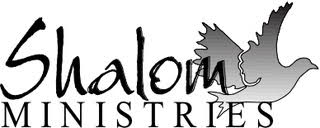 VOLUNTEER APPLICATIONWe are grateful you are considering being part of our ministry by participating in providing meals to the poor and vulnerable population.  It can be a profound and rewarding experience by doing something so simple as offering a hot meal to a hungry person, and at the same time, it can mean the world to a person who hasn’t eaten nourishing food, for sometimes several days.  Grab-and-go meals are prepared and served from the street-side entrance of the New Community church 518 W. 3rd Ave in downtown Spokane (corner of 3rd & Howard St).  Six meals are provided each week Monday through Thursday (four breakfasts (7:30 am) plus dinner on Monday and Tuesday (4:30 pm).  We stress dependability for program success. Currently, positions are needed for Grab-and-go meal assembly & serving monitors. (Ask us about openings for other operational positions as well). Please choose one or more meal periods per week to participate.  Volunteers are required to follow COVID-19 requirements including an assessment sign-in form, wash hands, and wear vinyl gloves. Face covering masks are required by all (inside or outside). Aprons and face masks are available. CONTACT INFORMATIONName__________________________________________	Cell Phone_____________________Address________________________________________    Email_________________________City/State/Zip___________________________________    Birthdate ______________________Do you represent an organization?   YES	    NO        list organization: ______________________    May we have permission for background check?	YES	 	NO     Please indicate the day(s) & time(s) you prefer here: _________________________________________________________________________________________________________________Pease state why you would like to volunteer and list any previous activity (training, education, etc) that may help us evaluate your application. __________________________________________________________________________________________________________________________________________________________________________________________________ Please leave application with a staff person or email to: shalommeal@gmail.com